Developing Countries Congress Attendance FundThe International Society for Applied Ethology (ISAE) is the leading association for people interested in the behaviour and welfare of confined or domesticated animals. Although ISAE tries to keep the cost of attending its annual congresses as low as possible, they are too expensive for some to attend, particularly for scientists from developing countries where animal welfare science is relatively new and not well funded. The Society has partnered with The Open Philanthropy Project to develop a fund for farm animal behavior and welfare scientists and others wishing to attend the conference from developing countries, including, but not limited to, those countries identified as having the potential to move towards intensification of production (Table 1). AimTo foster the advancement of farm animal welfare in developing countries by supporting animal behavior and welfare scientists and others from emerging economies to attend the ISAE annual congress. The allocation will be the full sum equivalent to the cost of the registration, accommodation, reasonable travel expenses, visa fees and subsistence. The total sum of money allocated to this fund for 2017 is US$ 20,000. To be eligible 1) The person must be active in farm animal welfare science (e.g. active in one or more of research, teaching, education, policy, standard setting and outreach), in a developing country.2) The person must be able to travel freely to Denmark for the ISAE Congress between 7th-10th August 2017, with approved visa if required.Application procedure1) The application should contain the following information:a. Name of applicantb. Postal address and email address (or fax number)c. Your occupation or position, e.g. student, active researcher, government employee, official veterinarian, past researcher etc. and brief summary of duties associated with that position d. A brief characterization of animal agriculture in your home country (for instance, proportion of smallholder compared to industrialized systems, growth within different sectors and some of the main animal welfare challenges)e. A justification for why the award should be received. What you hope to gain from attending the conference and how you expect to apply the new knowledge to improve farm animal welfare in your home country?f. A budget, including the total cost of congress attendance (registration, accommodation, travel, visa fees and subsistence)2) The application information requested above should not be more than 2 pages. It should be accompanied by a brief CV of up to 4 pages, including major accomplishments, a list of publications and/or presentations by the applicant (if applicable), and a copy of any abstract that may have been submitted to the congress.3) The applicant should submit the application to ISAE Senior Vice President Jeremy.marchant-forde@ars.usda.gov by 15th April 2017 4) The applications will be evaluated by the Senior Vice-President and the DCCAF Committee.5) Successful applicants will be notified by 30th April 20176) The money will either be sent direct to the applicant or bookings can be made on the applicant’s behalf if preferred. If requested, ISAE will help the successful applicant identify the most reasonable travel to the meeting, and write a letter that can be used when applying for a travel visa, if required.Factors that will be taken into consideration in the decision process Country of citizenship and residenceLow or no possibilities to attend the congress without financial supportLittle or no possibilities to obtain sufficient financial support from elsewhere (applicants should state where else they have applied or could apply for financial support)Potential for impacting farm animal welfare in home countryAbstract submission Abstract submission is not a requirement for the application, and will not be a factor in our decision. However, if you would like to submit an abstract for consideration as a poster presentation, please follow the directions below:Except for theoretical contributions and reviews, abstracts should include a statement of purpose, methods used, results (including data and brief statistics) and conclusions. See the ISAE Guidelines Appendices II and III for more information (www.applied-ethology.org/procedural_guidelines.html), particularly regarding the ethical use of animals (www.applied-ethology.org/ethical_guidelines.html).
Abstracts must not exceed 3,000 keystrokes excluding title, names and affiliation. The maximum for the overall number of keystrokes is 3,500 leaving 500 keystrokes for title, authors and affiliations. If the latter exceeds 500 keystrokes, the available keystrokes for the abstract text are reduced accordingly.

Abstracts must be written and presented in English. It is the author’s responsibility to ensure that the abstract is clearly written. The presenting author should be indicated. Only one abstract per presenting author will be accepted.Abstracts must be submitted with the full application to Jeremy.marchant-forde@ars.usda.gov by 15th April 2017. Abstracts will be subject to the normal Congress abstract review process. Successful applicants will be notified by 30th April 2017 and successful applicants with abstracts requiring amendments will need to correct and return their abstracts by 5th May 2017. Table 1: FAO Potentially Intensifying Countries:Derived from Figure 5.2 www.fao.org/docrep/014/i2414e/i2414e05.pdfSource:Robinson, T.P., Thornton P.K., Franceschini, G., Kruska, R.L., Chiozza, F., Notenbaert, A., Cecchi, G., Herrero, M., Epprecht, M., Fritz, S., You, L., Conchedda, G. & See, L. 2011. Global livestock production systems. Rome, Food and Agriculture Organization of the United Nations (FAO) and International Livestock Research Institute (ILRI), 152 pp.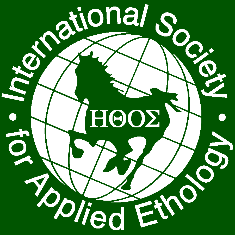 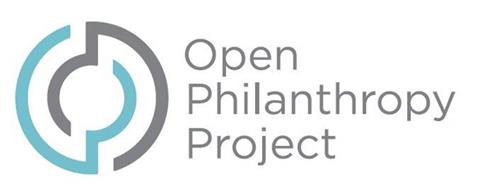 Latin AmericaEuropeArgentinaAlbaniaBrazilBosniaChileBulgariaColumbiaEstoniaCosta RicaKosovoCubaLatviaDominican RepublicLithuaniaEcuadorMacedoniaEl SalvadorMoldovaGuatemalaMontenegroHaitiPolandHondurasRomaniaMexicoRussiaNicaraguaSerbiaPanamaUkraineParaguayUruguayAsiaVenezuelaArmeniaAzerbaijanAfricaBangladeshAngolaCambodiaBeninChinaCote D’IvoireGeorgiaDR CongoIndiaEthiopiaIndonesiaGhanaIranGuineaIraqKenyaKazakhstanLiberiaKyrgyzstanMadagascarMalaysiaMoroccoMyanmarNigeriaPakistanSierra LeonePhilippinesSouth AfricaTajikistanSudanThailandTanzaniaTurkeyTogoTurkmenistanUgandaUzbekistanVietnam